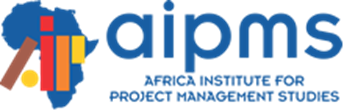 REGISTRATION FORMPlease fill in the registration form, to assist us book you for the upcoming training. Kindly note that this is a compulsory form to fill, signed scan and emailed to us.COURSE DETAILS.Course Title: …………………………………………………………………………………………………………………………Course Dates: ………………………………………………………………………………………………………………………PARTICIPATION DETAILS.First Name……………………………………………..Surname…………………………………………………………………Organization /Company …………………………………     Designation………………………………………………..Postal Address………………………………………………… Postal Code …………………………………………………..Country………………………………………………………….. E-mail ……………………………………………………………..Telephone No: ………………………………………………..PAYMENT  Please invoice the above Organization  Please invoice the Participant above REGISTRATION: This form must be completed in full and returned to Africa Institute for Project Management Studies. Return this form to:info@africadevelopmentresources.orgMuthaiga Mini Market Shopping Centre, 3rd Flr, Limuru Road, Nairobi, Kenya, Tel : +254703195474AUTHORISATIONThis booking is invalid without a signature 